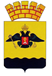 АДМИНИСТРАЦИЯ МУНИЦИПАЛЬНОГО ОБРАЗОВАНИЯ ГОРОД НОВОРОССИЙСКПОСТАНОВЛЕНИЕ_________________						                                                                                              №_____________ г. Новороссийск Об утверждении порядка организации и проведения торгов на право заключения договора на установку и эксплуатацию рекламной конструкции на земельном участке, здании или ином недвижимом имуществе, находящемся в муниципальной собственности муниципального образования город НовороссийскВ соответствии со статьей 19 Федерального закона от 13 марта 2006 года № 38-ФЗ «О рекламе», руководствуясь статьей 16 Федерального закона от               6 октября 2003 года № 131-ФЗ «Об общих принципах организации местного самоуправления в Российской Федерации», решением городской Думы муниципального образования город Новороссийск от 27 мая 2014 года № 392 «Об утверждении Положения «О порядке установки и эксплуатации рекламных конструкций на территории муниципального образования город Новороссийск» и Уставом муниципального образования город Новороссийск п о с т а н о в л я ю:Утвердить порядок организации и проведения торгов на право заключения договора на установку и эксплуатацию рекламной конструкции на земельном участке, здании или ином недвижимом имуществе, находящемся в муниципальной собственности муниципального образования город Новороссийск (приложение № 1).Утвердить состав постоянно действующей комиссии по проведению торгов на право заключения договора на установку и эксплуатацию рекламной конструкции на земельном участке, здании или ином недвижимом имуществе, находящемся в муниципальной собственности муниципального образования город Новороссийск (приложение № 2).Утвердить положение о работе постоянно действующей комиссии по проведению торгов на право заключения договора на установку и эксплуатацию рекламной конструкции на земельном участке, здании или ином недвижимом имуществе, находящемся в муниципальной собственности муниципального образования город Новороссийск (приложение № 3).Функции инициатора торгов возложить на отдел эстетики городской среды и наружной рекламы администрации муниципального образования город Новороссийск (далее – инициатор торгов).Функции организатора торгов возложить на управление муниципального заказа администрации муниципального образования город Новороссийск (далее – организатор торгов).Отделу информационной политики и средств массовой информации администрации муниципального образования город Новороссийск опубликовать настоящее постановление в печатном бюллетене «Вестник муниципального образования город Новороссийск» и разместить на официальном сайте администрации и городской Думы муниципального образования город Новороссийск.Контроль за выполнением настоящего постановления возложить на заместителя главы муниципального образования Кальченко Э.А. и заместителя главы муниципального образования Степаненко Е.Н.Постановление вступает в силу со дня его официального опубликования.Глава муниципального образования 	                                                     А.В. КравченкоПриложение № 1УТВЕРЖДЕНпостановлением администрации муниципального образования город Новороссийск от «___» _______ 20__ г. №____ПОРЯДОК организации и проведения торгов на право заключения договора на установку и эксплуатацию рекламной конструкции на земельном участке, здании или ином недвижимом имуществе, находящемся в муниципальной собственности муниципального образования город НовороссийскОбщие положения.Порядок организации и проведения торгов на право заключения договора на установку и эксплуатацию рекламной конструкции на земельном участке, здании или ином недвижимом имуществе, находящемся в муниципальной собственности муниципального образования город Новороссийск (далее - Порядок) определяет порядок взаимодействия инициатора торгов и организатора торгов, а также порядок организации и проведения торгов на право заключения договора на установку и эксплуатацию рекламной конструкции на земельном участке, здании или ином недвижимом имуществе, находящемся в муниципальной собственности муниципального образования город Новороссийск.Порядок разработан в соответствии с Гражданским кодексом Российской Федерации, Федеральным законом от 13.03.2006 № 38-ФЗ «О рекламе», Федеральным законом от 06.10.2003 № 131-ФЗ «Об общих принципах организации местного самоуправления в Российской Федерации» и Федеральным законом от 26.07.2006 № 135-ФЗ «О защите конкуренции».Взаимодействие инициатора торгов и организатора торгов осуществляется посредством системы электронного документооборота «ДЕЛО-WEB» с использованием электронно-цифровой подписи.Заключение договора на установку и эксплуатацию рекламной конструкции на земельном участке, здании или ином недвижимом имуществе, находящемся в муниципальной собственности муниципального образования город Новороссийск, осуществляется на основе торгов, проводимых администрацией муниципального образования город Новороссийск (далее – торги). Договор может быть сформирован с использованием ГИС «Официальный сайт Российской Федерации в информационно-телекоммуникационной сети «Интернет» www.torgi.gov.ru».Торги проводятся в форме аукциона в электронной форме (далее – аукцион). Предметом торгов является право заключения договора.Решение о проведении торгов принимается постановлением администрации муниципального образования город Новороссийск.Электронный аукцион является открытым по форме подачи заявок. Заявки подаются одной частью. Проведение электронного аукциона осуществляется на электронной площадке оператором электронной площадки, в соответствии с регламентом электронной площадки.Организатор торгов выбирает оператора электронной площадки из числа операторов электронных площадок, перечень которых утвержден распоряжением Правительства РФ от 12.07.2018 № 1447-р «Об утверждении перечней операторов электронных площадок и специализированных электронных площадок, предусмотренных Федеральными законами от 05.04.2013 № 44-ФЗ, от 18.07.2011 № 223-ФЗ».Участником электронного аукциона может являться любое юридическое лицо независимо от его организационно-правовой формы, либо любое физические лицо, применяющее специальный налоговый режим «Налог на профессиональный доход», в том числе индивидуальные предприниматели.Извещение, протоколы, составленные в ходе организации и проведения электронного аукциона, и иная информация, относящаяся к электронному аукциону, подлежит размещению на официальном сайте Российской Федерации в информационно-телекоммуникационной сети «Интернет» для размещения информации о проведении торгов, определенном Правительством Российской Федерации www.torgi.gov.ru и на официальном сайте администрации муниципального образования город Новороссийск www.admnvrsk.ru в разделе «Муниципальные торги».Основными целями проведения электронного аукциона являются: Создание равных условий и возможностей для получения права на установку и эксплуатацию рекламной конструкции на земельном участке, здании или ином недвижимом имуществе, находящемся в муниципальной собственности муниципального образования город Новороссийск.Улучшение внешнего облика муниципального образования город Новороссийск.Пополнение доходов бюджета муниципального образования город Новороссийск.Электронный аукцион проводится Организатором торгов на основании заявки Инициатора торгов.Для проведения электронного аукциона создается постоянно действующая комиссия по проведению торгов на право заключения договора на установку и эксплуатацию рекламной конструкции на земельном участке, здании или ином недвижимом имуществе, находящемся в муниципальной собственности муниципального образования город Новороссийск (далее – комиссия), состав которой утвержден приложением № 2 к настоящему постановлению. Права и обязанности комиссии закреплены в положении о работе постоянно действующей комиссии по проведению торгов на право заключения договора на установку и эксплуатацию рекламной конструкции на земельном участке, здании или ином недвижимом имуществе, находящемся в муниципальной собственности муниципального образования город Новороссийск, утвержденном приложением № 3 к настоящему постановлению.Права и обязанности Инициатора торгов и Организатора торгов.Инициатор торгов:Определяет начальную (минимальную) цену договора в размере годовой платы по договору на установку и эксплуатацию рекламной конструкции.Начальная (минимальная) цена договора определяется по результатам независимой оценки уполномоченной организацией, в соответствии с Федеральным законом от 29.07.1998 № 135-ФЗ «Об оценочной деятельности в Российской Федерации».Формирует состав лота для проведения электронного аукциона.На основании решения о проведении торгов, принятого в соответствии с пунктом 1.3 настоящего Порядка, Инициатор торгов направляет Организатору торгов заявку на проведение электронного аукциона, содержащую сведения, предусмотренные пунктами 5.2.1 – 5.2.7 настоящего Порядка, банковские реквизиты счета для перечисления задатка победителя и следующие документы.Документ, подтверждающий определение начальной (минимальной) цены договора.Документ, подтверждающий внесение данной рекламной конструкции в схему размещения рекламных конструкций.Выполняет иные функции, предусмотренные настоящим Порядком.Организатор торгов:Определяет размер задатка.Определяет порядок и сроки подачи заявок, дату рассмотрения заявок, даты проведения и подведения итогов электронного аукциона, «шаг аукциона».Определяет электронную площадку, на которой будет проводиться электронный аукцион.Разрабатывает и размещает извещение о проведении электронного аукциона.Разъясняет положения извещения о проведении электронного аукциона в порядке и сроки, предусмотренные извещением о проведении электронного аукциона и настоящим Порядком, в том числе размещает разъяснения.Размещает протоколы и иную необходимую информацию, связанную с проведением электронного аукциона.Принимает решение о внесении изменений.Принимает решение об отказе от проведения электронного аукциона.Выполняет иные функции, предусмотренные настоящим Порядком.«Шаг аукциона», задаток для участия в электронном аукционе.«Шаг аукциона» устанавливается в размере 5% от начальной (минимальной) цены договора.Размер задатка для участия в электронном аукционе устанавливается в размере 25% от начальной (минимальной) цены договора.Для участия в электронном аукционе каждый участник перечисляет на счет оператора электронной площадки задаток в размере, указанном в Извещении и в порядке, установленном регламентом электронной площадки.Сумма задатка, внесенного участником, с которым заключен Договор, засчитывается в счет платы по Договору и подлежит перечислению оператором электронной площадки в порядке и в срок, установленные регламентом электронной площадки.Денежные средства, внесенные в качестве задатка, подлежат возврату электронной площадкой в порядке и сроки, установленные регламентом электронной площадки.Информационное обеспечение электронного аукциона.К информации о проведении электронного аукциона относятся:Извещение.Приложения к извещению.Протоколы, составленные в ходе организации и проведения электронного аукциона.Извещение о проведении электронного аукциона.Извещение о проведении электронного аукциона размещается не менее чем за тридцать дней до дня окончания срока подачи заявок на участие в электронном аукционе.В извещении должна содержаться следующая информация:Форма торгов.Начальная (минимальная) цена договора.Предмет электронного аукциона.Требования к участникам электронного аукциона.Характеристики рекламной конструкции.Срок размещения рекламной конструкции.Схему расположения рекламной конструкции.Наименование и адрес электронной площадки в информационно-телекоммуникационной сети Интернет, на которой проводится электронный аукцион (место подачи заявок).Наименование Организатора торгов, место нахождения, почтовый адрес, адрес электронной почты, номера контактного телефона, ответственное должностное лицо Организатора торгов.Дата и время начала и окончания срока подачи заявок.Дата срока рассмотрения заявок.Размер задатка, счет для перечисления задатка.Дата и время проведения электронного аукциона.«Шаг аукциона».Срок заключения Договора с победителем электронного аукциона, единственным участником.Организатор торгов вправе принять решение о внесении изменений в Извещение в любое время, но не позднее чем за три дня до наступления даты и времени окончания срока подачи заявок. При этом срок подачи заявок на участие в электронном аукционе должен быть продлен таким образом, чтобы со дня опубликования и (или) размещения изменений, внесенных в извещение о проведении электронного аукциона, до даты окончания подачи заявок на участие в электронном аукционе этот срок составлял не менее чем тридцать дней.Организатор торгов вправе принять решение об отказе в проведении электронного аукциона в любое время, но не позднее чем за три дня до наступления даты и времени окончания срока подачи заявок.Заинтересованные лица самостоятельно отслеживают возможные изменения, внесенные в Извещение, размещенные на электронной площадке. Организатор торгов не несет ответственности в случае, если заинтересованное лицо не ознакомилось с изменениями, внесенными в Извещение, размещенными надлежащим образом.Оператор электронной площадки извещает участников о принятом решении об отказе от проведения электронного аукциона в порядке и сроки, установленные регламентом электронной площадки, производит разблокирование денежных средств, в отношении которых осуществлено блокирование операций по счету участника.Любое заинтересованное лицо, прошедшее процедуру регистрации на определенной для проведения электронного аукциона электронной площадке, вправе направить посредством функционала электронной площадки запрос о разъяснении положений Извещения. Оператор электронной площадки направляет запрос Организатору аукциона.В течение двух рабочих дней, следующих за датой поступления от оператора электронной площадки запроса, Организатор торгов размещает разъяснение положений Извещения с указанием предмета запроса, но без указания обратившегося лица при условии, что указанный запрос поступил Организатору аукциона не позднее чем за пять рабочих дней до дня окончания срока подачи заявок. В случае если запрос был направлен в нарушение указанного срока, Организатор аукциона имеет право не давать разъяснения по такому запросу.Информация, связанная с проведением электронного аукциона, должна быть доступна для ознакомления без взимания платы.Порядок подачи заявок.Подача заявок осуществляется только участниками, прошедшими процедуру регистрации на электронной площадке в соответствии с регламентом электронной площадки. Заявка формируется в электронном виде с использованием функционала электронной торговой площадки и подписывается электронно-цифровой подписью участника.Участник вправе подать заявку в любое время с момента размещения Извещения до даты и времени окончания срока подачи заявок, установленных в Извещении.Вместе с заявкой участник предоставляет следующие документы:Для юридического лица:Полученная не ранее чем за три месяца до даты подачи заявки выписка из Единого государственного реестра юридических лиц (ЕГРЮЛ) в виде электронного документа, сформированного с использованием сервиса ФНС «Предоставление сведений из ЕГРЮЛ/ЕГРИП» или надлежащим образом заверенный перевод на русский язык документов о государственной регистрации юридического лица в соответствии с законодательством соответствующего иностранного государства (для иностранного лица).Документ, подтверждающий полномочия лица на осуществление действий от имени участника.Копии учредительных документов участника.Копия решения об одобрении или о совершении крупной сделки либо копия данного решения в случае, если требование о необходимости наличия данного решения для совершения крупной сделки установлено федеральными законами и иными нормативными правовыми актами Российской Федерации и (или) учредительными документами юридического лица и для участника электронного аукциона заключаемый договор или внесение задатка является крупной сделкой.Для физического лица, зарегистрированного в качестве индивидуального предпринимателя:Полученная не ранее чем за три месяца до даты подачи заявки выписка из Единого государственного реестра индивидуальных предпринимателей (ЕГРИП) в виде электронного документа, сформированного с использованием сервиса ФНС «Предоставление сведений из ЕГРЮЛ/ЕГРИП»  или надлежащим образом заверенный перевод на русский язык документов о государственной регистрации физического лица в качестве индивидуального предпринимателя в соответствии с законодательством соответствующего иностранного государства (для иностранного лица).Копия документов, удостоверяющих личность участника.Копия справки о постановке на учет физического лица в качестве налогоплательщика налога на профессиональный доход, в случае применения специального налогового режима «Налог на профессиональный доход».Для физического лица, не являющегося индивидуальным предпринимателем и применяющего специальный налоговый режим «Налог на профессиональный доход»:Копия справки о постановке на учет физического лица в качестве налогоплательщика налога на профессиональный доход.Копии документов, удостоверяющих личность участника.При подаче заявки участник перечисляет оператору электронной площадки денежные средства в размере задатка, указанного в Извещении, в порядке и сроки, определенные регламентом электронной площадки.Заявка, подготовленная участником, составляется на русском языке. Входящие в заявку документы, оригиналы которых выданы участнику третьими лицами на ином языке, могут быть представлены на этом языке при условии, что к ним будет прилагаться надлежащим образом заверенный перевод на русский язык. В случае противоречия оригинала и перевода преимущество будет иметь перевод.Все документы, входящие в состав заявки, должны иметь четко читаемый текст.Подача участником заявки является его согласием о блокировании оператором электронной площадки операций по счету такого участника в отношении денежных средств в размере задатка, указанного в Извещении.Оператор электронной площадки осуществляет блокирование операций по счету участника, подавшего заявку, в отношении денежных средств в размере задатка, указанного в Извещении, присваивает поданной заявке порядковый номер и направляет участнику в порядке и сроки, установленные регламентом электронной площадки, подтверждение о получении заявки с указанием присвоенного ей порядкового номера.Оператор электронной площадки возвращает заявку подавшему ее участнику в случаях и в порядке, установленных регламентом электронной площадки.После возврата заявки оператор электронной площадки прекращает осуществленное при получении указанной заявки блокирование операций по счету участника в отношении денежных средств в размере задатка, указанного в Извещении, в порядке и сроки, определенные регламентом электронной площадки.Изменение заявки допускается только путем подачи участником новой заявки в установленные в Извещении сроки подачи заявок, при этом первоначальная заявка должна быть отозвана.Участник вправе отозвать заявку не позднее даты окончания срока подачи заявок, указанного в Извещении, направив об этом уведомление оператору электронной площадки.Со дня поступления уведомления об отзыве заявки оператор электронной площадки прекращает осуществленное при получении указанной заявки блокирование операций по счету, предназначенному для проведения операций по обеспечению участия в электронном аукционе, участника в отношении денежных средств в размере задатка, указанного в Извещении, в порядке и сроки, определенные регламентом электронной площадки.Участник несет все расходы, связанные с подготовкой и подачей заявки. Организатор торгов не отвечает и не имеет обязательств по этим расходам независимо от результатов электронного аукциона.Поданные заявки направляются оператором электронной площадки Организатору аукциона в сроки, установленные регламентом электронной площадки.Порядок рассмотрения заявок.В течение одного часа с момента окончания срока подачи заявок на участие в электронном аукционе, оператор электронной площадки через личный кабинет Организатора торгов обеспечивает доступ последнего к поданным участниками заявкам и документам, а также к журналу приема заявок.Комиссия в день рассмотрения заявок ведет протокол рассмотрения заявок, который должен содержать следующую информацию:Сведения о месте и дате рассмотрения заявок электронного аукциона.Предмет электронного аукциона.Сведения о начальной (минимальной) цене договора.Сведения об участниках электронного аукциона, подавших заявки.Дата и время подачи заявок на участие в электронном аукционе.Наименование участника или фамилия, имя и (при наличии) отчество физического лица, зарегистрированного в качестве индивидуального предпринимателя или физического лица, не являющегося индивидуальным предпринимателем и применяющего специальный налоговый режим «Налог на профессиональный доход».ИНН участника.Сведения о предоставлении необходимых для участия в аукционе документов.Сведение о внесенных задатках на дату рассмотрения заявок на участие в аукционеСведения об участниках, допущенных к участию в аукционе и признанных участниками аукциона.Сведения об участниках, не допущенных к участию в аукционе, с указанием причин отказа в допуске к участию в нем.Информацию о признании электронного аукциона несостоявшимся с указанием причин признания такого аукциона несостоявшимся в случаях, установленных настоящим Порядком.Участник не допускается к участию в аукционе в следующих случаях.Непредставление необходимых для участия в аукционе документов.Несоответствия данных в заявке участника извещению.Представление недостоверных сведений.Непоступление задатка на дату и время рассмотрения заявок на участие в аукционе.Подачи заявки на участие в электронном аукционе лицом, которое в соответствии с настоящим Порядком и другими федеральными законами не имеет права быть участником аукциона.Протокол рассмотрения заявок подписывается не позднее чем в течение одного дня со дня их рассмотрения и размещается на электронной площадке не позднее чем на следующий рабочий день после дня подписания протокола.В случае, если по окончании срока подачи заявок на участие в электронном аукционе подана только одна заявка на участие в аукционе или не подано ни одной заявки на участие в аукционе, аукцион признается несостоявшимся.В случае, если на основании результатов рассмотрения заявок на участие в аукционе принято решение об отказе в допуске к участию в аукционе всех участников или о допуске к участию в аукционе и признании участником аукциона только одного участника (единственный участник электронного аукциона), электронный аукцион признается несостоявшимся.В случае допуска к участию в аукционе и признании участником аукциона только одного участника (единственный участник электронного аукциона), такой участник признается победителем электронного аукциона и договор заключается по начальной (минимальной) цене договора.В случае признания электронного аукциона несостоявшимся информация об этом вносится в протокол рассмотрения заявок с указанием причин признания такого аукциона несостоявшимся.Участник приобретает статус участника аукциона с момента подписания протокола рассмотрения заявок.Порядок подачи ценовых предложений.Подача ценовых предложений проводится на электронной площадке в соответствии с регламентом электронной площадки.Победителем признается участник, предложивший наибольшую цену за право заключения договора.В случае, если только один из участников сделал ценовое предложение, электронный аукцион признается несостоявшимся, а такой участник признается победителем электронного аукциона. В случае если ни один из участников не сделал ценовое предложение, электронный аукцион признается несостоявшимся, а победителем электронного аукциона признается участник, чья заявка была подана раньше других.Оператор обеспечивает формирование на ЭТП отчета о ходе подачи ценовых предложений, включающий перечень всех поданных ценовых предложений, их дату, время, цену, который представляется Организатору.В случае признания электронного аукциона несостоявшимся информация об этом вносится в протокол подведения итогов с указанием причин признания такого аукциона несостоявшимся.Протокол подведения итогов должен содержать следующую информацию:Сведения о месте и дате подведения итогов электронного аукциона.Предмет электронного аукциона.Сведения о начальной (минимальной) цене договора.Сведения об участниках электронного аукциона, допущенных к участию в аукционе.Дата и время подачи заявок на участие в электронном аукционе.Наименование участника или фамилия, имя и (при наличии) отчество физического лица, зарегистрированного в качестве индивидуального предпринимателя или физического лица, не являющегося индивидуальным предпринимателем и применяющего специальный налоговый режим «Налог на профессиональный доход».ИНН участников электронного аукциона.Сведения о последних ценовых предложениях участников электронного аукциона.Информацию о признании электронного аукциона несостоявшимся с указанием причин признания такого аукциона несостоявшимся в случаях, установленных настоящим Порядком.Организатор электронного аукциона в день подачи ценовых предложений обеспечивает подготовку протокола подведения итогов, подписание данного протокола и его размещение в течение одного рабочего дня со дня подписания данного протокола на электронной площадке.Процедура электронного аукциона считается завершенной с момента подписания комиссией протокола подведения итогов.В течение одного часа с момента размещения протокола подведения итогов оператором электронной площадки направляется победителю электронного аукциона уведомление о признании его победителем электронного аукциона, с приложением данного протокола.Заключение договора.Организатор торгов в течение в течение трех рабочих дней со дня размещения протокола подведения итогов формирует проект договора с приложениями и направляет его победителю электронного аукциона или единственному участнику электронного аукциона. При этом договор заключается по цене, предложенной победителем электронного аукциона, или в случае заключения указанного договора с единственным участником электронного аукциона по начальной (минимальной) цене договора. Не допускается заключение договора ранее чем через десять дней со дня размещения протокола подведения итогов на электронной площадке.Не допускается заключение договора, не соответствующего условиям, предусмотренным извещением о проведении электронного аукциона, а также сведениям, содержащимся в протоколе подведения итогов.Задаток, внесенный лицом, признанным победителем электронного аукциона, задаток, внесенный единственным участником электронного аукциона, засчитываются в оплату договора.Если договор в течение двадцати дней со дня направления победителю аукциона или единственному участнику электронного аукциона проекта указанного договора не был им подписан, победитель аукциона или единственный участник электронного аукциона признается уклонившимся от заключения договора.В случае признания победителя электронного аукциона уклонившимся от заключения договора, Организатор торгов вправе предложить заключить указанный договор иному участнику аукциона, который сделал предпоследнее предложение о цене предмета аукциона по цене, предложенной таким участником.При этом указанный договор заключается в порядке, предусмотренном настоящим Порядком и только после внесения задатка участником аукциона, который сделал предпоследнее предложение о цене предмета аукциона. Задаток должен быть внесен в срок, не позднее двадцати дней с момента направления Организатором торгов предложения о заключении договора участнику аукциона, который сделал предпоследнее предложение о цене предмета аукциона.Задаток не возвращается победителю электронного аукциона или единственному участнику электронного аукциона, уклонившемуся от заключения договора, согласно настоящего Порядка.Возврат задатка при расторжении договора.Односторонний отказ от исполнения договора и одностороннее изменение его условий не допускаются, за исключением случаев, предусмотренных договором, ГК РФ, другими законами или иными правовыми актами.В случае одностороннего отказа победителя электронного аукциона от исполнения договора, задаток не возвращается.В случае расторжения договора по инициативе победителя электронного аукциона, задаток не возвращается.В случае расторжения договора по соглашению сторон, возврат задатка и сумма возврата регулируются соглашением о расторжении договора.В случае расторжения договора по решению суда, возврат задатка и сумма возврата определяются решением суда.Если решением суда возврат задатка и сумма возврата не определены, задаток не возвращается.Начальник управления муниципального заказа 		                                                               Ю.В. ПермяковПриложение № 2УТВЕРЖДЕНпостановлением администрации муниципального образования город Новороссийск от «___» _______ 20__ г. №____СОСТАВпостоянно действующей комиссии по проведению торгов на право заключения договора на установку и эксплуатацию рекламной конструкции на земельном участке, здании или ином недвижимом имуществе, находящемся в муниципальной собственности муниципального образования город НовороссийскНачальник управления муниципального заказа 		                                                               Ю.В. ПермяковПриложение № 3УТВЕРЖДЕНОпостановлением администрации муниципального образования город Новороссийск от «___» _______ 20__ г. №____ПОЛОЖЕНИЕо работе постоянно действующей комиссии по проведению торгов на право заключения договора на установку и эксплуатацию рекламной конструкции на земельном участке, здании или ином недвижимом имуществе, находящемся в муниципальной собственности муниципального образования город НовороссийскОбщие положения.Комиссия по проведению торгов на право заключения договора на установку и эксплуатацию рекламной конструкции на земельном участке, здании или ином недвижимом имуществе, находящемся в муниципальной собственности муниципального образования город Новороссийск (далее – комиссия) является постоянно действующим коллегиальным органом, обеспечивающим рассмотрение вопросов, касающихся проведения торгов на право заключения договора на установку и эксплуатацию рекламной конструкции на земельном участке, здании или ином недвижимом имуществе, находящемся в муниципальной собственности муниципального образования город Новороссийск (далее – торги).Комиссия в своей деятельности руководствуется Конституцией Российской Федерации, Гражданским кодексом Российской Федерации, федеральными законами, иными нормативными правовыми актами Российской Федерации и Краснодарского края.Комиссия должна состоять не менее чем из пяти человек. При этом комиссия формируется с участием не менее одного представителя координационного или совещательного органа местного самоуправления в области развития малого и среднего предпринимательства, созданного на постоянной основе и утвержденного правовым актом органа местного самоуправления.Комиссия правомочна осуществлять свои функции, если в заседании комиссии участвует не менее чем пятьдесят процентов от общего ее числа.Порядок работы комиссии.Заместитель председателя комиссии в день окончания срока подачи заявок на участие в торгах предоставляет председателю комиссии информацию о дате и времени заседания комиссии.Председатель комиссии.Осуществляет общее руководство работой комиссии.Своевременно уведомляет ее членов о месте, дате и времени заседания.Руководит заседанием комиссии.Определяет порядок рассмотрения обсуждаемых вопросов.Секретарь комиссии является членом комиссии и вправе принимать участие в голосовании по всем вопросам повестки дня, а также осуществляет следующие функции.Ведет протоколы заседаний комиссии.Организует учет поступивших в комиссию документов.В период временного отсутствия председателя комиссии руководство комиссией осуществляет заместитель председателя комиссии.Комиссия осуществляет свои функции в соответствии с настоящим решением городской Думы.Ответственность комиссии.Любые действия (бездействие) и решения комиссии могут быть обжалованы в порядке, установленном законодательством Российской Федерации, если такие действия (бездействие) нарушают права и законные интересы участника.Члены комиссии, виновные в нарушении законодательства Российской Федерации при исполнении возложенных на них функций, несут ответственность в соответствии с законодательством Российской Федерации.Члены комиссии не вправе распространять сведения, составляющие государственную, служебную или коммерческую тайну, ставшие им известными в ходе проведения электронного аукциона.Начальник управления муниципального заказа 		                                                               Ю.В. ПермяковКальченкоЭльвира Александровна- заместитель главы муниципального образования город Новороссийск, председатель комиссии;ПермяковЮрий Владимирович- начальник управления муниципального заказа администрации муниципального образования город Новороссийск, заместитель председателя комиссии;ЗуевЕвгений Сергеевич- заместитель начальника управления муниципального заказа администрации муниципального образования город Новороссийск, заместитель председателя комиссии.Члены комиссии:Члены комиссии:СтепаненкоЕкатерина Николаевна- заместитель главы муниципального образования город Новороссийск;ДегтяренкоСтанислав Павлович- заместитель начальника управления, начальник отдела контрактной службы управления муниципального заказа администрации муниципального образования город Новороссийск;ЕрылкинГригорий Владимирович- главный специалист управления муниципального заказа администрации муниципального образования город Новороссийск, секретарь комиссии.